С  22 по 27 сентября  была проведена неделя, посвящённая правилам безопасности  на дорогах. Со старшими классами  были проведены классные часы. С начальными классами были организованны мероприятия на базе ДК «Горький» и КДЦ «Родина»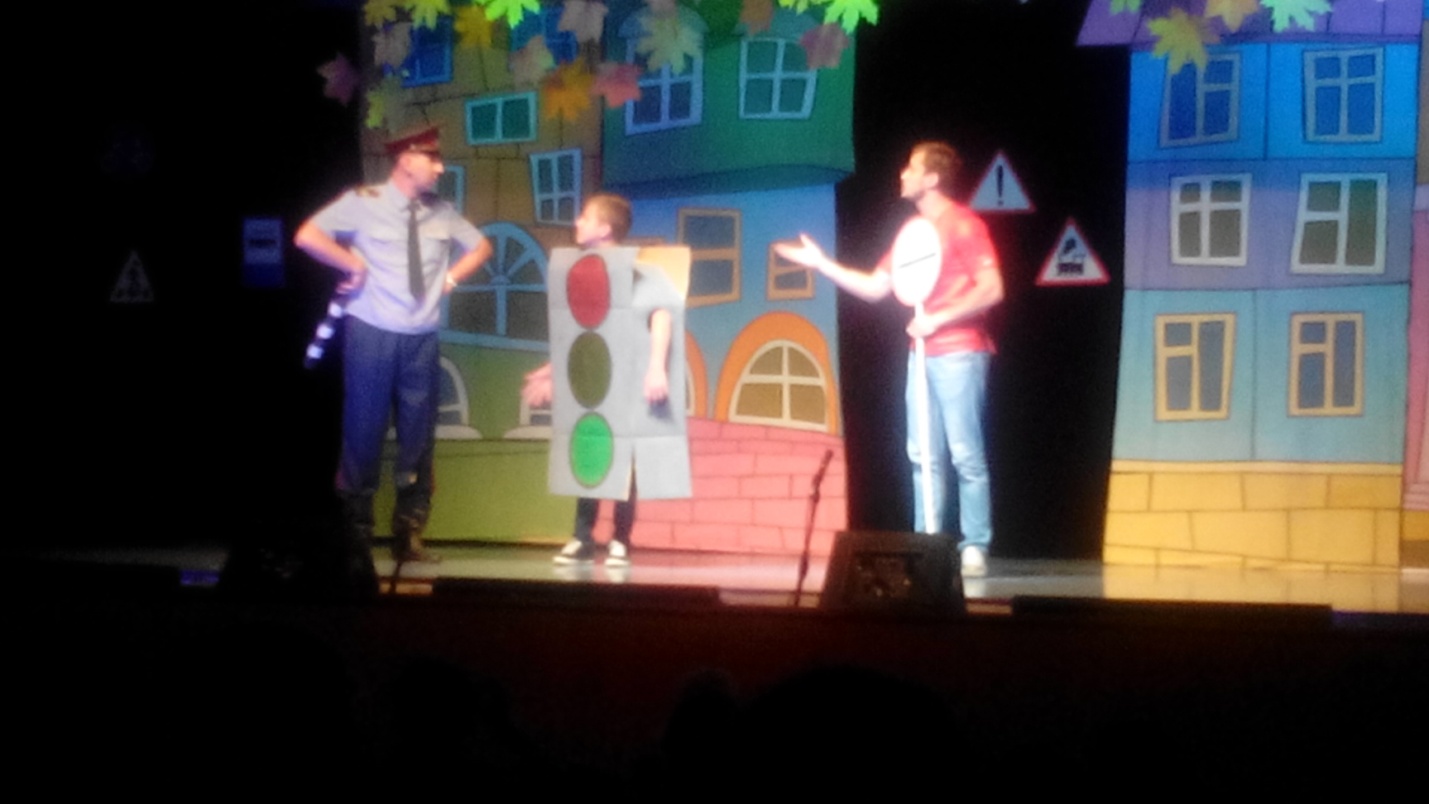 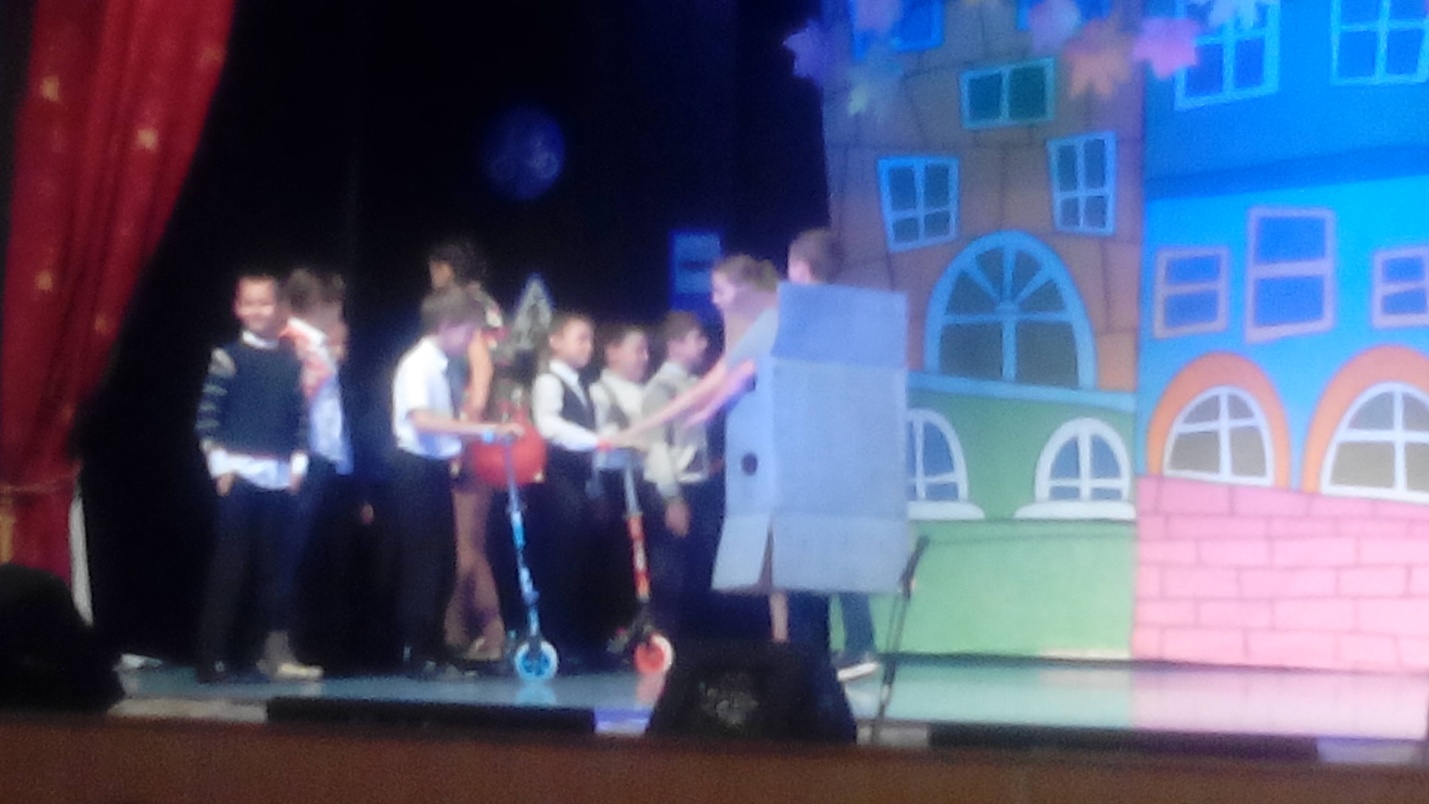 